VOC Sample Collection Chain of Custody ProtocolPurpose The purpose of this document is to unambiguously define the process for ensuring proper documentation of VOC canister samples triggered as part of air monitoring in the Peace River region. All parties associated with the sample collections and reporting are asked to follow the Chain of Custody Protocol.  This document is intended to be used (and updated accordingly) with the following document: Canister Change out Instruction – PRAMP 842 StationCanister Change out Instruction – PRAMP 986 StationCanister Change out Instruction – PRAMP Reno StationCanister Inventory Tracking SheetMaxxam will maintain and update the “Canister Inventory Tracking Sheet” spreadsheet. The purpose of this sheet is to keep track of which canisters are at site, when they expire, and when they have been triggered and collected. The spreadsheet includes the following:Canister IDDate Sent from Innotech Alberta Lab (if available)Date EvacuatedExpiry Date (3 months after Date Evacuated)Canister Status (Current/Inventory)Date TriggeredAction Required (if the canister is expired or close to expiry and needs to be sent back to Innotech)Name and company who performs canister change outCanister Event Tracking ListMaxxam will maintain and update the “Canister Event Tracking List” spreadsheet. The purpose of this sheet is to keep track of all the canister events. The spreadsheet includes the following:Date/Time and NMHC concentration of a canister eventDate/Time of canister being changed outName of the person who performs canister change out Chain of Custody ProcessCanister Trigger – Contact ListExample of Canister Event Tracking ListExample of Analysis Request Form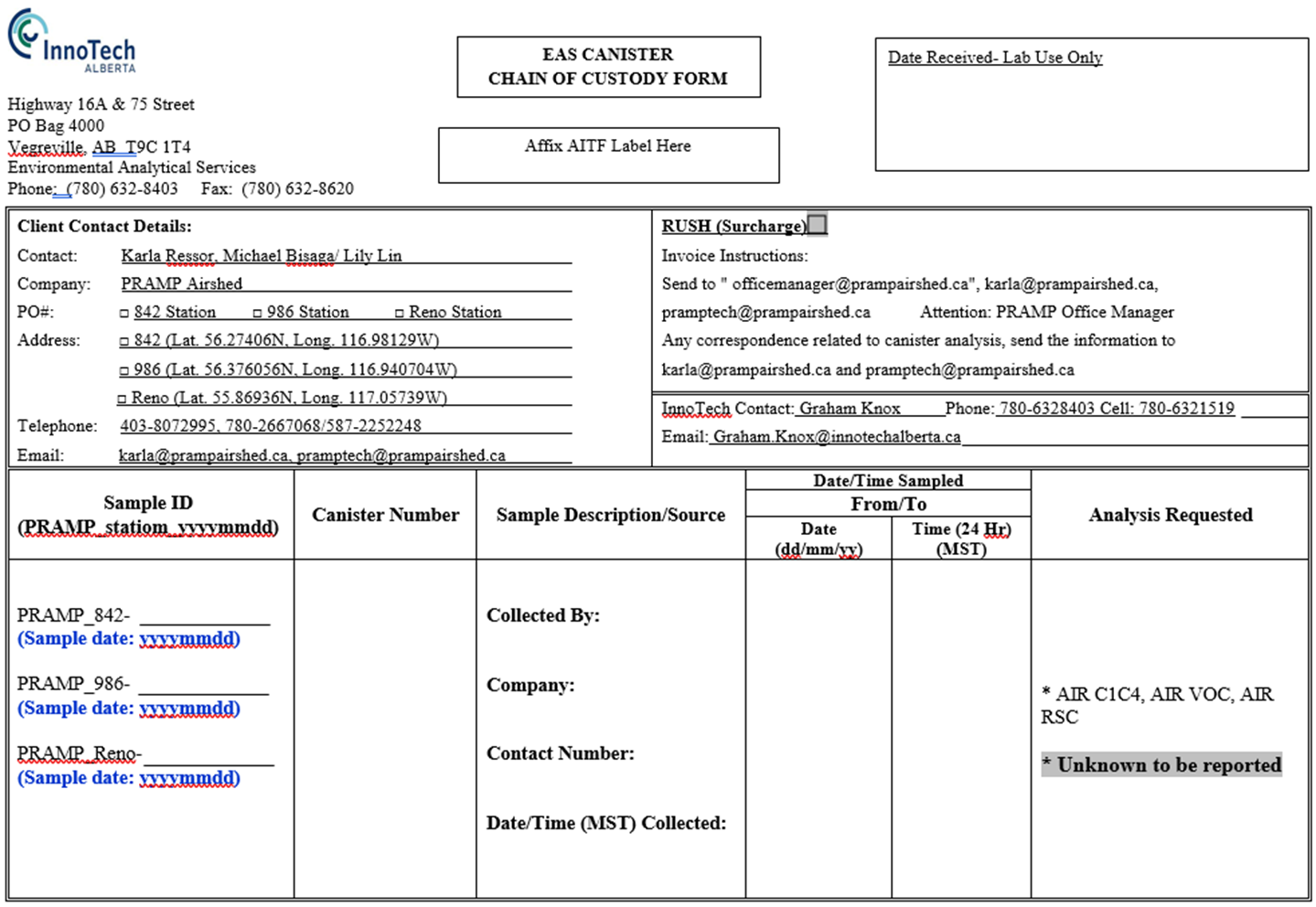 Example of Canister Change Out Instruction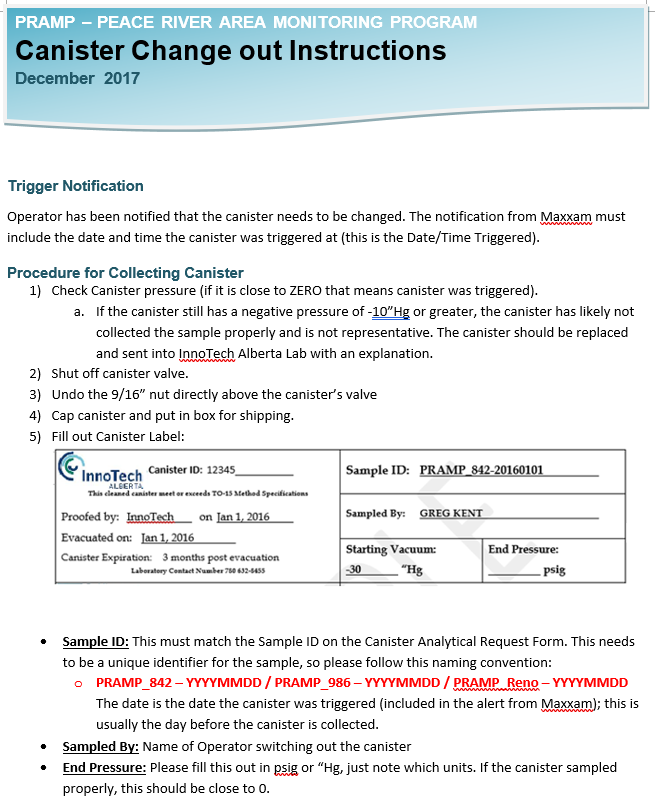 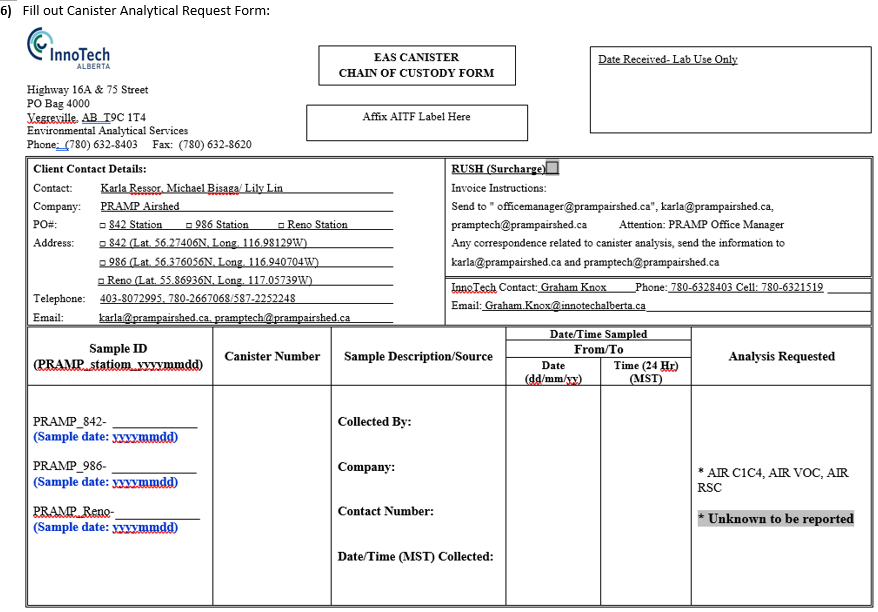 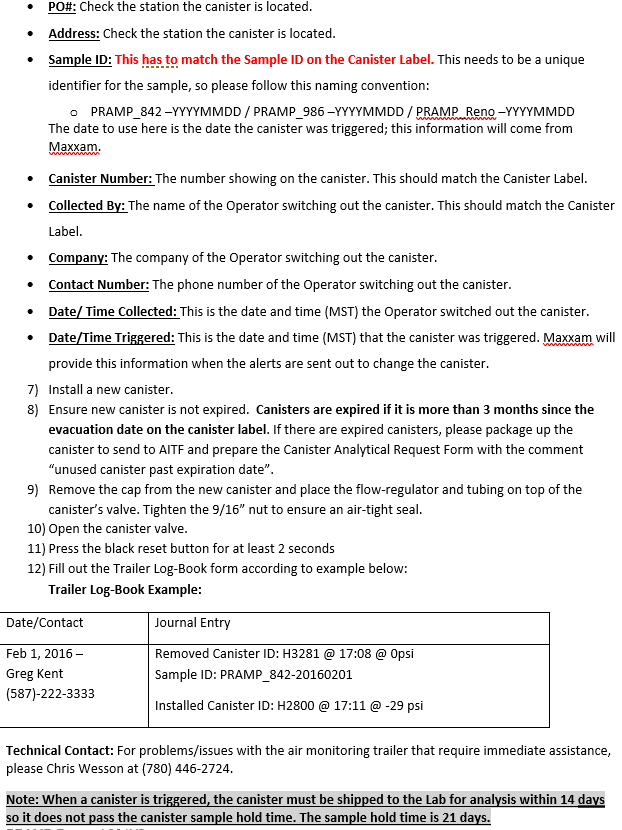 Notification of Trigger EventsCanister Change-outTracking of Canister EventsMaxxamMaxxam included notes in the daily email indicating if a canister has been triggered or not, as well as the time and concentration for any canister triggered.Maxxam send alert by email to local trailer contacts as well as PRMAP Technical Program Managers (TPM).Maxxam resends email to original email list as well as calls the personnel listed on the Call-Down List id no response within 4 hours.Maxxam escalates to PRAMP TPM if no response within 24 hours of initial notification.Provides technical assistance if required during change-our:Chris Wesson 780-446-2724Limin Li 403-483-5295Maxxam to maintain Canister Inventory Tracking sheet for each trailer.Maxxam to provide the up-to-date Canister Event Tracking Sheet by the end of the month each month to PRAMP TPM.PRAMPPRAMP Committee is included on the daily email distribution list.PRAMP TPMPRAMP TPM to be contacted by Maxxam if no response from Local Trailer Contacts within 24 hours of initial notification.Call Down List ContactsReceives alert from Maxxam and confirms with Maxxam the canister will be changedChanges out canister according to Canister Change Out Instructions posted in the trailer.Fills in the Analysis Request Form. Sends the canister to Innotech Lab.Notifies Maxxam when the canister will be changed and confirm the time the canister is changed.Innotech Alberta LabConducts analysis. Sends results to Karla, PRAMP TPMs and PRAMP Office Manager.Results to include:* Analytical results (PDF and Excel)*  Canister Analytical Request Form (copy from the field)PRAMP 986 StationPRAMP 842 StationPRAMP Reno StationMaxxam –
Sends out canister change out request in daily dataAdewunmi Adekanmbi
403-219-3677 
aadekanmbi@maxxam.ca

Michael Espiritu
587-439-1525
mespiritu@maxxam.ca

Limin Li
403-219-3679
LLi@maxxam.caAdewunmi Adekanmbi
403-219-3677 
aadekanmbi@maxxam.ca

Michael Espiritu
587-439-1525
mespiritu@maxxam.ca

Limin Li
403-219-3679
LLi@maxxam.caAdewunmi Adekanmbi
403-219-3677 
aadekanmbi@maxxam.ca

Michael Espiritu
587-439-1525
mespiritu@maxxam.ca

Limin Li
403-219-3679
LLi@maxxam.caCall Down List –
Phone Call from Maxxam until someone has confirmed the canister will be changedJason Parker 
780-618-4333 
Jason.parker@cnrl.com  

Robyn Kutz-Semeniuk 
780-617-7937 
Robyn.KutzSemeniuk@cnrl.com

Tye Barrett  
780-886-2994; 780-624-6826 
Tye.barrett@cnrl.com Travis Tiffin
780-618-5098
travis.tiffin@pennwest.com

Roland Young 
780-625-6275 
roland.young@pennwest.com

Greg Kent  
780-618-8904 
greg.kent@pennwest.com 

Tom Bissell
780-617-0131
tom.bissell@pennwest.com

Art Laurin 
780-536-6570 
art.laurin@pennwest.com Jesse Gauchier  
780-617-4347
 jesse.gauchier@baytex.ab.ca

John Hickley
780-625-2057
john.hickley@baytex.ab.ca

Reno South
Jesse Gauchier
 John Hickley
780-625-1402PRAMP TPM –
To be contacted if there is no response from Local Trailer Contacts within 24 hours of emailMike Bisaga / Lily Lin
780-266-7068
587-225-2248
pramptech@prampairshed.caMike Bisaga / Lily Lin
780-266-7068
587-225-2248
pramptech@prampairshed.caMike Bisaga / Lily Lin
780-266-7068
587-225-2248
pramptech@prampairshed.caPRAMP 842 StationPRAMP 842 StationPRAMP 842 StationPRAMP 842 StationPRAMP 842 StationPRAMP 842 StationPRAMP 842 StationNon-Methane Hydrocarbons High Alarm RecordNon-Methane Hydrocarbons High Alarm RecordNon-Methane Hydrocarbons High Alarm RecordNon-Methane Hydrocarbons High Alarm RecordNon-Methane Hydrocarbons High Alarm RecordNon-Methane Hydrocarbons High Alarm RecordNon-Methane Hydrocarbons High Alarm RecordTrigger set at 0.3 ppmTrigger set at 0.3 ppmTrigger set at 0.3 ppmTrigger set at 0.3 ppmTrigger set at 0.3 ppmTrigger set at 0.3 ppmTrigger set at 0.3 ppmEventEventEventCanister Change OutCanister Change OutCanister Change OutNotesDate Time ReadingDateTimePerformed ByNotes